ПРАВОВОЙ  БЮЛЛЕТЕНЬМУНИЦИПАЛЬНОГО ОБРАЗОВАНИЯЭНЕРГЕТИКСКИЙ ПОССОВЕТ№ 02 (35)от «30» марта 2021п. Энергетик2021 годОГЛАВЛЕНИЕI РАЗДЕЛРЕШЕНИЯ СОВЕТА ДЕПУТАТОВ МУНИЦИПАЛЬНОГО ОБРАЗОВАНИЯ ЭНЕРГЕТИКСКИЙ ПОССОВЕТ НОВООРСКОГО РАЙОНА ОРЕНБУРГСКОЙ ОБЛАСТИЧЕТВЕРТОГО СОЗЫВАРЕШЕНИЕ от 29.03.2021 № 36 Об утверждении изменений в Правила землепользования и застройки муниципального образования    Энергетикский поссовет Новоорского района Оренбургской областиВ соответствии со статьей 14 Федерального закона от 06.10.2003 № 131-ФЗ «Об общих принципах организации местного самоуправления в Российской Федерации», Градостроительным кодексом Российской Федерации, Законом Оренбургской области от 16.03.2007  № 1037/233-IV-ОЗ «О градостроительной деятельности на территории Оренбургской области», учитывая протокол публичных слушаний от 18.02.2021, заключение о результатах публичных слушаний от 19.02.2021, руководствуясь Уставом муниципального образования Энергетикский поссовет Новоорского района Оренбургской области,  Совет депутатов муниципального образования Энергетикский поссовет Новоорского района Оренбургской области,  Р Е Ш И Л:Утвердить изменения в  Правила землепользования и застройки муниципального образования Энергетикский поссовет Новоорского района Оренбургской области, утвержденные решением Совета депутатов муниципального образования Энергетикский поссовет от 25.12.2013 №196 (с изменениями от 30.11.2016 №88, 28.12.2016 №99, 14.09.2017 №145, 09.10.2018 №225, 23.12.2019 № 320), согласно приложению.Опубликовать настоящее решение в печатном средстве массовой информации муниципального образования Энергетикский поссовет Новоорского района Оренбургской области «Правовой бюллетень муниципального образования Энергетикский поссовет» и разместить на официальном сайте Администрации муниципального образования Энергетикский поссовет Новоорского района Оренбургской области: energetik56.ru.3. Настоящее решение вступает в силу после его официального опубликования.4. Контроль исполнения настоящего решения возложить на комиссию по бюджету, экономике, поселковому хозяйству и муниципальной собственности.СОВЕТ ДЕПУТАТОВмуниципального образованияЭнергетикский поссоветНовоорского районаОренбургской области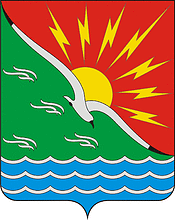 АДМИНИСТРАЦИЯмуниципального образованияЭнергетикский поссоветНовоорского районаОренбургской области№ п/пНаименованияСтр1.I РАЗДЕЛ – РЕШЕНИЯ СОВЕТА ДЕПУТАТОВ МУНИЦИПАЛЬНОГО ОБРАЗОВАНИЯ ЭНЕРГЕТИКСКИЙ ПОССОВЕТ НОВООРСКОГО РАЙОНА ОРЕНБУРГСКОЙ ОБЛАСТИ ЧЕТВЕРТОГО СОЗЫВА.31.1.РЕШЕНИЕ Совета депутатов муниципального образования Энергетикский поссовет Новоорского района Оренбургской области от 29.03.2021 № 36 «Об утверждении изменений в Правила землепользования и застройки муниципального образования    Энергетикский поссовет Новоорского района Оренбургской области».32.II РАЗДЕЛ – РАСПОРЯЖЕНИЯ И ПОСТАНОВЛЕНИЯ МУНИЦИПАЛЬНОГО ОБРАЗОВАНИЯ ЭНЕРГЕТИКСКИЙ ПОССОВЕТ НОВООРСКОГО РАЙОНА ОРЕНБУРГСКОЙ ОБЛАСТИ.-3.III РАЗДЕЛ - акты иных органов местного самоуправления муниципального образования Энергетикский поссовет Новоорского района Оренбургской области.-4.IV РАЗДЕЛ - официальные сообщения и материалы, в том числе информационного характера, о заседаниях Совета депутатов муниципального образования Энергетикский поссовет Новоорского района Оренбургской области, постоянных комиссий Совета депутатов муниципального образования Энергетикский поссовет Новоорского района Оренбургской области, публичных слушаниях, пресс-конференциях, «круглых столах», симпозиумах; информация о результатах рассмотрения органами местного самоуправления и должностными лицами депутатских запросов, и иная официальная информация.-Председатель Совета депутатовмуниципального образования Энергетикский поссовет __________________М.В. ЛогунцоваГлава муниципального образования Энергетикский поссовет _______________ А.И. Дубов